International Society of Surgery Foundation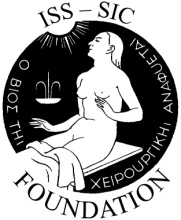 (ISS/SIC Foundation)Application for International Travel Grant Award – WCS 2017(Please complete all fields marked in grey)Name:	      	First Name:	     Address:	     Street:	     City:	      	Zip Code:	     Country:	      	Birth Date:	     	(dd/mm/yyyy)Phone:	      	Fax:	     E-mail:	      	Nationality:	     Education:Medical School attended:      Location:      Dates of attendance:      Surgical training (Department, Institution, Location and Years trained):      Department Chairman:      Applicant’s current professional position and location:      Research background (if applicable):      I have submitted the following Abstract for presentation at WCS 2017: (Submission at www.wcs2017.org)Abstract ID:      Title of Abstract:      Applications must be accompanied by:Documentation of medical school and surgical training verificationOne portrait photographLetters of recommendation from three surgeon colleagues including the department Chairman at present locationCurriculum vitae and bibliography with a list of publications, abstracts, chapters (avoid in-press articles)Applicant’s statement indicating personal goals, and career objectivesA copy of the submitted abstract for WCS 2017Application due date:	Electronic submission on or before February 15, 2017	Incomplete applications cannot be considered – so please include all the necessary data!Award notification date:	March 31, 2017E-mail all materials to:	ISS-Foundation	c/o ISS/SIC	Seefeldstrasse 88	CH-8008 Zurich	Switzerland	Email : surgery@iss-sic.comDisclosure:	By applying for ISS-Foundation Grant the applicant declares that she/he is not in an economic position to self-support WCS 2017 attendance. Furthermore, no economic support by any third party is given at the date of application. Any change of this situation must be informed to the ISS-Foundation office immediately.Note:	Successful applicants are required to follow the Travel Scholar Program that will start on Saturday morning, August 12, 2017 and end on Friday evening, August 18, 2017 at 17:00 hrs. This program will include additional activities before and after the regular congress scientific program.